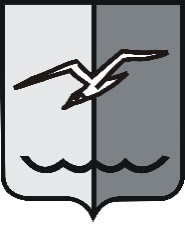 РОССИЙСКАЯ ФЕДЕРАЦИЯМОСКОВСКАЯ ОБЛАСТЬСОВЕТ ДЕПУТАТОВ городского округа ЛОБНЯР Е Ш Е Н И Еот 23.11.2021 г. № 77/7О составе Молодежного парламента при Совете депутатов городского округа Лобня	В соответствии с Положением «О Молодежном парламенте при Совете депутатов городского округа Лобня», рассмотрев Решение Молодежного парламента при Совете депутатов городского округа Лобня от 12.11.2021 г. № 15, учитывая мнения депутатов,	Совет депутатов РЕШИЛ:1. В связи с досрочным прекращением полномочий члена Молодежного парламента при Совете депутатов городского округа Лобня избранного по единому многомандатному округу, исключить из состава Молодежного парламента – Кузнецову Алину Витальевну включив в состав Молодежного парламента Шамсутдинову Дану Ренатовну.2. Опубликовать настоящее решение в газете «Лобня» и разместить на официальном сайте городского округа Лобня.3. Настоящее решение вступает в силу со дня его официального опубликования в газете «Лобня».4. Контроль за исполнением настоящего решения возложить на Кузнецова А.С. - Председателя Совета депутатов городского округа Лобня.Председатель Совета депутатов				Главагородского округа Лобня						городского округа Лобня			         А.С. Кузнецов					Е.В. Баришевский        «25» 11. 2021 г.